IMVOIPEPA LAMAXOSA LEVEKIZONKE,LIHLAULELWA3s. NGANYANGA NTATU(NATIVE OPINION).IXABISO 3d.]KING WILLIAM’S TOWN, NGOLWESITATU, JUNE 3, 1885[No. 31.AMALAHLE ASE NDWEAmayeza ka Cook AbantsunduUMZI ontsundu ucelelwa ukuba ukangelise lamayeza abalulekileyo.ABANINI balamahle bagqibe nabapati bololiwe ukuba bamane ukulayishela:
kwa Komani (Queenstown),COOK300TONS ZAMALAHLECOOKNgenyanga: ezingangemitwalo e 80.Abafuna ifulara abasakuzidinga kwisituba semingxuma yamalahle ne Queenstown.Akusakubako kubambezeleka ekulayisheni amalahle nasekuwatuleni e Komani.Indlela yenqwelo intle yonke isagudiswa ngokunye.Inani yi nayipeni (9d.) ngekulu.COOKCOOKElikalyeza Lesisu Nokuxaxazo.1/6 ibotile.ElikaIyeza Lokukohlela
(Lingamafuta).1/6 ibotile.AkaAmafuta Ezilonda Nokwekwe
9d. ibotile.Elikalyeza Lepalo.1/6 ibotile,EzikaIpils.
1/ ngebokisana.EkaIncindi Yezinyo.6d. ngebotile.J. IRVINE COIZISULU ! IZISULU !COOKAbawafunayo lamayeza mabaye kwivenkile
ezimelene nabo bawayaleze. Enziwe kupela
ngu  G.E COOKawe.J. no C. HEDDINGChemist and Druggist,Downing Street, e-QonceNabatengeli bofani ngofani,Abatengi benti eziveliswo ngabantsunduesinjengoBOYA, IZIKUMBA ZENKOMO     Nezempahla emfutshane,JNokudla,  njalo njalo.Ivenkile nezitora sentlobo ngentlobo, ezikwindawo ingendawo, ezitenga impahla kuti, zine cam lokufumana impahla yentlobo zonke ehambe itengwa _ ngentelekelelo enkulu kumagumbi ngamagumbi elizwe.Kuyo yonke indawo esitenga kuyo impahla yezi zitora zetu sitenga ngapandle kokwenza tyala, ngokwenjenja- 10 ke sondele ekufumanini eyona mpahla itshatsheleyo ngamaxabiso apantsi.Amaxabiso apezulu anikwayo ngamaxa namaxa nge- ntoesukuba itengiswa anikowa apa.JOHN J. IRVINE & CO.Inyama ne Zonka,Nento ezinjenge kofu ne swekile zitengeni koBOURKE no MARSH,
e Nyutawnni nakwisitalato esipambi
kwe ofisi ngase mcancatweni.Umteteleli ematyaleni, nomgqibi wemicimbi yemihlaba
neminye efezwa ngamagqweta.Akabizi mali ininzi ngokuteta amatyala nokufeza imicimbi yabantsundu.Uyakutetelela abamcelayo kwa Qoboqobo nase Xesi.Apo i.ofisi yake ikona kukwi Maclean Chambers (ngase Town Hall), e-Qonce. Make nimlinge mpindini entsundu.KWIVENKILE YAKWA NGQIKA,E-QONCE.Bayayitengisa yonke impahla yabo yama Xosa bafuna ukuba itshayeleke tu kwakamsi- nyane.Intengiso iqala ngo Mvulo lo wanamhla.Qondisisa kakuhle apo bakona kwivenkile yakwa Ngqika e-Qonce.POS’ ISO APA BO IE. J. BOXALL,Umsiki wentlobo zonke ezifunwayo
zenguboNo. 22, SMITH ’ STREET,Uhlala enento eninzi yezitofu ezifanelekileyo
neziluhlaza apa bo.Ingubo zomtshato zenziwa ngokokufuna komntu kwisi-
tuba se yure ezilishumi.Uhlobo ezenziwa ngalo nokufaneleka kwazo akunakugxekwa
bani.Paula—Intsebenzo yonke iqutywa ndlwini ’nye.PASCOE BROTHERSLempahla intsha inokubonwa KWA-PASCOE, AYLIFF STREET. I-SETINE (Silika) emhlope ne Alpaka, Izivato zomtshato esezenziwe, nezi- tofu zokutshintsha zentlobo ezinizi, Izigubungelo zomtshato neNtyantya- mbo, Izihlangu, Iskirts ezimhlope, ne Bodi (impahla yekabakazi ke leyo) Izitezi, ne Bonet, Iprinti ezikanyayo, nezidaki nezi brown (mfusa) ziqala kwitiki iyadi. Ikeleko ezimhlope nezi-brown, I-linzi eziqala kwi-tiki iyadi. Ikwilt ezimhlope nezinamabala.Impahla yomtshato nezitofu ezitengiswa nge yadi azidli amaxabiso makulu.Into eninzi yetyali ezifanele intombi ezizakutshata nabatshakazi.Uhlobo esigcina ngalo ingubo esezenziwe zabatshakazi lubanga ukuba abantu abaza kutshata abavela kwindawo ezimgama batenge babe noku goduka kwalomini.Kwivenkile yakwa Sigingqi, e-Qonce.29th October, 1884.M. L. GERRARD,Umteteleli kwi Ofisi yem ntyi e Komani.Uteta amatyala kwi ofisi ye ma???Iminqopiso yokwananwa kwemihlaba u yifeza kwaneye mvumelano.Ulungiselela abo baqondayo ukuba aba kuwahlaula amatyala abo ngokubal ??? pepa abonisa oko.Abanemali ebanjwa ngabangena kuhla amatyala ivakaliswa nguye into leyo emat leni. Iminqopiso yamafa uyayibala, kwa zinye into zase mtetweni. Ehlanganisa kweliti, ayinike uminiyo imali kwa c Incwadi zabasebenzi usigcina kakuhle.W. J. DEALY,Umtumeli wempahla kwindawo ngenda noncedisa, abafuna ukutenga nokuteng: e.Town Hall, Kwisitora esinga pantsisitatu, No. 3, Kwinkundla ye marike,E-QONCE.Uhlala aba nento eninzi yombona, na . zimba, ne Tapile, ne Bran, ne Kalika, n; njalo, ayitengisa tshipu.Amaxabiso alungileyo uyawanika ngento ezinjengokutyaImpahla zamkelwa nguye azitumele kuma calana onke e-Koloni.Paula oku! JOHN CHARLTONUmlungisi wemicimbi yentlo zonke, Enjengeyomhlaba, Nomte Namafa,e-Dikeni, nase Xesi (Kwi Kama) nakwa Qoboqobo.Lomsebenzi wauqala ngo 1878.     UYAZIWA. AKUFUNEKI KUZINCOAmafa, Ingqeshiso, Iminqopiso nok??? nanwa kwezi qiniselo zomhlaba—yo lemicimbi yenziwa ngokukauleza.Utetelela ematyaleni, aqi nemali engamatyala.J. HILNER,Umenzi wentsimbi zamaxesE-QONCE.Nomtengisi wempahla ezinjengemisesane njalo njalo.Unentlobo ntlobo zemisesane, iwotshi,Nentsimbi ezinkulu zamaxesha, nentwe ezintle Zokinika amabaso ngamaxesha 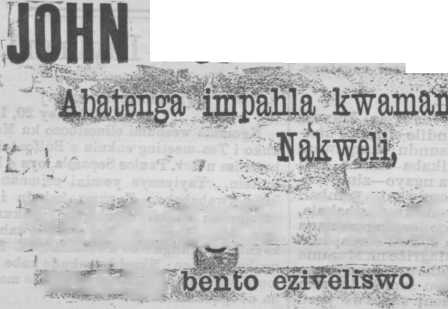 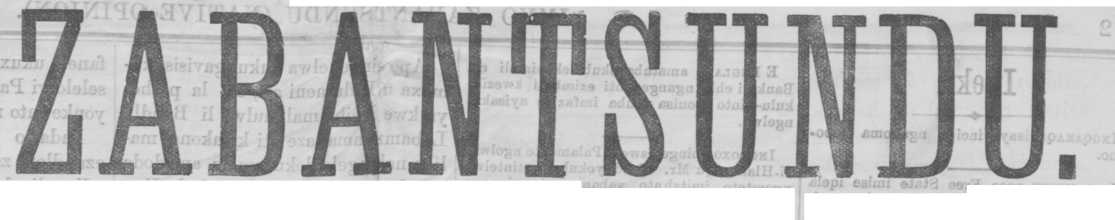 